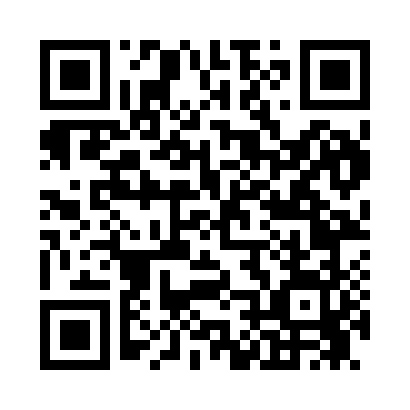 Prayer times for Automba, Minnesota, USAMon 1 Jul 2024 - Wed 31 Jul 2024High Latitude Method: Angle Based RulePrayer Calculation Method: Islamic Society of North AmericaAsar Calculation Method: ShafiPrayer times provided by https://www.salahtimes.comDateDayFajrSunriseDhuhrAsrMaghribIsha1Mon3:205:241:165:289:0911:122Tue3:215:241:165:289:0811:113Wed3:225:251:165:289:0811:104Thu3:235:251:175:289:0811:105Fri3:245:261:175:289:0711:096Sat3:265:271:175:289:0711:087Sun3:275:281:175:289:0611:078Mon3:285:281:175:289:0611:069Tue3:305:291:175:289:0511:0510Wed3:315:301:185:289:0511:0311Thu3:335:311:185:289:0411:0212Fri3:345:321:185:289:0311:0113Sat3:365:331:185:289:0310:5914Sun3:375:341:185:279:0210:5815Mon3:395:351:185:279:0110:5716Tue3:415:361:185:279:0010:5517Wed3:425:371:185:278:5910:5418Thu3:445:381:185:278:5810:5219Fri3:465:391:185:268:5810:5020Sat3:475:401:195:268:5710:4921Sun3:495:411:195:268:5610:4722Mon3:515:421:195:258:5510:4523Tue3:535:431:195:258:5310:4324Wed3:555:441:195:258:5210:4225Thu3:565:451:195:248:5110:4026Fri3:585:471:195:248:5010:3827Sat4:005:481:195:238:4910:3628Sun4:025:491:195:238:4810:3429Mon4:045:501:195:238:4610:3230Tue4:065:511:195:228:4510:3031Wed4:085:531:185:228:4410:28